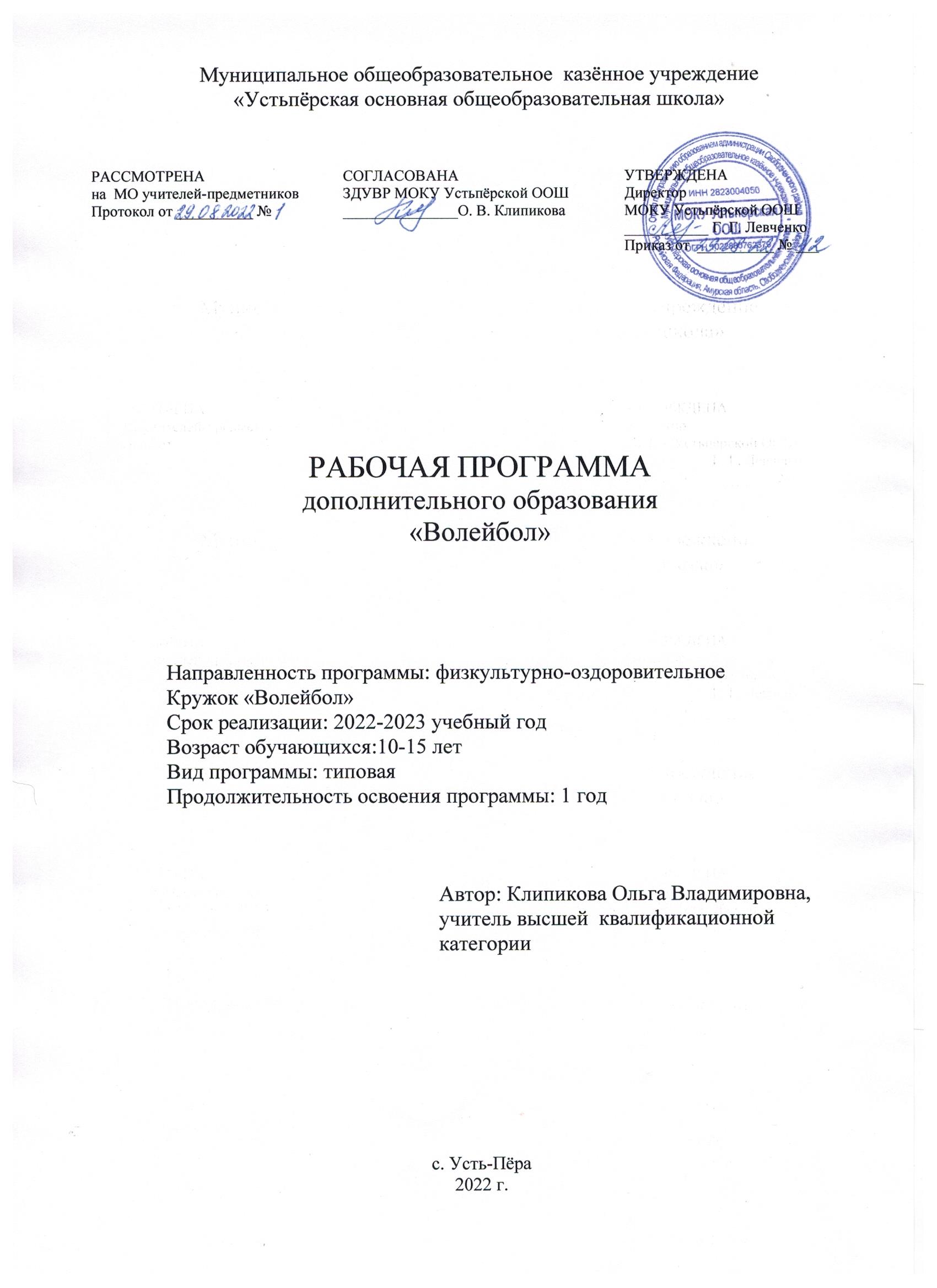 ПОЯСНИТЕЛЬНАЯ ЗАПИСКАДополнительная общеобразовательная общеразвивающая программа «Волейбол» является программой спортивно-оздоровительного направления.Содержание программы структурировано по видам спортивной подготовки: теоретической, физической, технической и тактической.В соответствии с социально-экономическими потребностями современного общества, его дальнейшего развития, спортивный кружок призван сформировать у учащихся устойчивые мотивы и потребности в бережном отношении к своему здоровью, целостном развитии физических и психических качеств, творческом использовании приобретенных знаний и навыков в организации здорового образа жизни.Целью данной программы является всестороннее развитие личности подростка.Задачи:– расширение двигательного опыта за счет овладения двигательными действиями избранного вида спорта и использование их в качестве средств укрепления здоровья и основ индивидуального образа жизни;– совершенствование функциональных возможностей организма посредством направленной спортивной подготовки, организации педагогических воздействий на развитие основных биологических и психических процессов;– воспитание индивидуальных психических черт и особенностей в общении и коллективном взаимодействии средствами и методами спортивной деятельности.Формы занятий: учебно-тренировочные занятия, игры, беседы, экскурсии, конкурсы, соревнования.Ожидаемые результаты:– создание конкурентно-способных команд мальчиков и девочек;– укрепление психического и физического здоровья учащихся;– применение полученных навыков в целях отдыха, тренировки, повышения работоспособности и укрепления здоровья;– снижение количества правонарушений среди подростков.В результате освоения данной программы учащиеся должны знать:– педагогические, физиологические и психологические основы обучения двигательным  действиям  и воспитание физических качеств;– биодинамические особенности и содержание физических упражнений общеразвивающей и корригирующей направленности, основы их использования в решении задач физического развития и укрепления здоровья;– возрастные особенности развития  ведущих психических процессов и физических качеств, возможности формирования индивидуальных черт и свойств личности посредством регулярных занятий физическими упражнениями;– психофункциональные особенности собственного организма, индивидуальные способы контроля за развитием его адаптивных свойств, укрепления здоровья и повышения физической подготовленности;– правила личной гигиены, профилактики травматизма и оказания доврачебной помощи при занятиях физическими упражнениями.должны уметь:– технически правильно осуществлять двигательные действия данного вида спорта, использовать их в условиях соревновательной деятельности и организации собственного досуга;– разрабатывать индивидуальный двигательный режим, подбирать и планировать физические упражнения, поддерживать оптимальный уровень индивидуальной работоспособности;– контролировать и регулировать функциональное состояние организма при физической нагрузке, добиваться оздоровительного эффекта и совершенствования физических кондиций;– управлять своими эмоциями, эффективно взаимодействовать со взрослыми и сверстниками, владеть культурой общения;– соблюдать правила безопасности и профилактики травматизма на занятиях, оказывать первую доврачебную помощь при травмах и несчастных случаях;– пользоваться современным спортивным инвентарем и оборудованием, специальными техническими средствами.Форма подведения итогов реализации программы: соревнованияСредства обучения: волейбольные мячи, теннисные мячи, скакалки, маты, гимнастическая стенка, гимнастические скамейки, набивные мячи, гимнастический козел.Программа предназначена для детей в возрасте 10-15лет. Программа рассчитана на 1 год обучения. Занятия проводятся 2 раза в неделю по 1 часу.Учебно-тематическое планированиеКалендарно-тематическое планированиеМетодическое обеспечение:1. Комплексная программа Физического воспитания учащихся 1-11 классов В.И Лях2.«Волейбол: теория и методика обучения: учебное пособие/Д.И.Нестеровский, МИЦ «Академия,2007»3.«Волейбол». Поурочная учебная программа для детско-юношеских спортивных школ Ю.Д.Железняк, И.А.Водянникова, В.Б.Гаптов, Москва, 19844.«Физическая культура» Л.Е.Любомирский, Г.Б.Мейксон, В.И.Лях-М: Просвещение, 20015.«Физическое воспитание учащихся 5-7 классов:Пособие для учителя/В.И.Лях,Г.Б.Мейксон,Ю.А.Копылов.-М.:Просвещение, 19976. Настольная книга учителя физической культуры» Г.И. Погадаев ФиС, 20007. «Теория и методика физической культуры»  Спб .издательство «Лань», 2003»№ п/пРазделы программыКоличество часовКоличество часовКоличество часов№ п/пРазделы программывсеготеорияпрактика1Развитие волейбола в России11-2Гигиенические сведения и меры безопасности на занятиях11-3Общая и специальная физическая подготовка151144Основы техники и тактики игры311305Контрольные игры и соревнования12-126Тестирование8-8Итого 68464№ п/пТема занятийКол-во часовДатаДата№ п/пТема занятийКол-во часовпланфакт1Развитие волейбола в России12Гигиенические сведения и меры безопасности на занятиях13Общая и специальная физическая подготовка14Стартовая стойка (в технике нападения и защиты)25Развитие двигательных качеств 26Ходьба, бег (особенно при игре в нападении и защите), перемещения27Перемещение приставными шагами: лицом вперед, правым, левым боком вперед, спиной вперед. Сочетание способов перемещений28Двойной шаг вперед, назад, скачок29Остановка шагом, прыжком (в нападении, защите)210Прыжки (особенно в нападении, защите)211Основы техники и тактики игры112Передача мяча сверху двумя руками в стенку213Передача мяча сверху двумя руками вверх - вперед214Многократная передача мяча сверху двумя руками над собой215Отбивание мяча через сетку в непосредственной близости от неё, стоя на площадке и в прыжке216Приём мяча сверху двумя руками217Выбор места для выполнения второй передачи218Нижняя прямая подача219Выбор места для выполнения подачиПередача двумя руками в прыжке220Верхняя прямая подача221Передача мяча сверху двумя руками, стоя спиной в направлении передачи у сетки222Передача мяча двумя руками сверху для нападающего удара223Сочетание способов перемещений с техническими приёмами. 224Падения и перекаты после падения. Передача двумя руками в прыжке225Приём мяча снизу одной рукой (правой, левой), ногой (в сложных условиях)226Прямой нападающий удар по ходу сильной рукой из зоны 4. Одиночное блокирование прямого нападающего удара по ходу (в зонах 4, 3,2)227Контрольные игры 328Контрольные игры 329Контрольные игры 330Контрольные игры и соревнования331Тестирование 432Тестирование 4